ENCUESTA MENSUAL DE SACRIFICIO DE GANADO marzo de 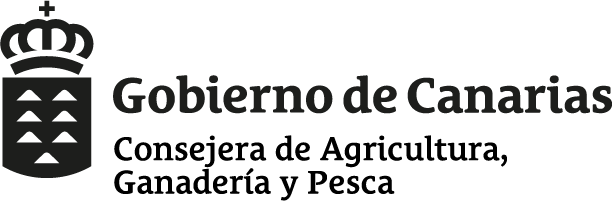 2021***Atención al cambio de unidades***Servicio de Estadística. Secretaría General TécnicaConsejería de Agricultura, Ganadería y Pesca. Gobierno de CanariasConceptoConceptoDatosSacrificio de GanadoDestino de la carneDestino de la carneTIPO  DE  GANADO  SACRIFICADOTIPO  DE  GANADO  SACRIFICADOReses sacrificadasPeso canal TotalPeso canal MedioConsumo DirectoConsumo IndustrialNºtkgttP.10BOVINOBOVINO1.- Terneras hasta 8 meses de edad:1.- Terneras hasta 8 meses de edad:   Machos0,000   Hembras0,0002.- Terneras de 8 a 12 meses de edad:2.- Terneras de 8 a 12 meses de edad:   Machos4911,709238,949   Hembras5111,640228,2353.-Novillas(Hembras que nunca han parido)25166,510264,9804.-Vacas(Hembras que han parido alguna vez)4817,540365,4175.- Toros (machos incluidos los bueyes):5.- Toros (machos incluidos los bueyes):   Toros/novillos/añojos8424,751294,655   Bueyes0,0009.- TOTAL BOVINO  9.- TOTAL BOVINO  483132,1500,0000,000P.20OVINOOVINO1.- Corderos:1.- Corderos:   Con pesos de hasta 7 kg en canal390,2396,115   Con pesos de 7,1 a 10 kg en canal1100,9668,777   Con pesos de 10,1 a 13 kg en canal650,77211,869   Con pesos de más de 13 kg en canal280,46016,4292.- Reproductores2.- Reproductores591,62927,6109.- TOTAL OVINO  9.- TOTAL OVINO  3014,0650,0000,000P.30CAPRINOCAPRINO1.- Cabritos lechales  1.- Cabritos lechales  2051,0325,0322.- Chivos  2.- Chivos  430,70116,2913.- Mayor  3.- Mayor  952,84729,9639.- TOTAL CAPRINO  9.- TOTAL CAPRINO  3434,5790,0000,000P.40PORCINOPORCINO1.- Lechones  1.- Lechones  570,88915,6022.- Cebo  2.- Cebo  79358,37773,6153.- Desvieje  3.- Desvieje  509,083181,6649.- TOTAL PORCINO  9.- TOTAL PORCINO  90068,3490,0000,000P.50EQUINOEQUINO1.- Caballar  1.- Caballar  0,0002.- Mular y asnal  2.- Mular y asnal  0,0009.- TOTAL EQUINO  9.- TOTAL EQUINO  00,0000,0000,000P.60AVESMileskgkgkgkg1.- Broilers  120,530216.954,0001,8002.- Gallinas  6,4309.002,0001,4003.- Pavos  0,0004.- Patos  0,0005.- Otras aves  0,0009.- TOTAL AVES  126,960225.956,0000,0000,000P.70CONEJOS1,2361.730,4001,400